แบบฟอร์มขอผลิตสื่อบทเรียนออนไลน์ สำหรับอ่าน (Binla Book)หน่วยนวัตกรรมการเรียนรู้ดิจิตอล โรงเรียนแพทย์และวิทยาศาสตร์สุขภาพ ชื่อเรื่องภาษาไทย................................................................................................. ชื่อเรื่องภาษาอังกฤษ............................................................................................วัตถุประสงค์ของบทเรียน 3.1...............3.2...............ชื่อผู้เขียนบทเรียน (ระบุตำแหน่งทางวิชาการ)...............................................................
สาขาวิชา.................................................................... ชื่อผู้เชี่ยวชาญด้านเนื้อหาของสาขาวิชา (เพื่อตรวจประเมินเนื้อหาบทเรียน) ...........................................................................................................รายวิชาที่อ้างอิง ........................................................................ชั้นปี..................Core knowledge ในการจัดทำสื่อ หัวข้อ....................................................................(บทเรียนที่ลงทะเบียนขอผลิตตั้งแต่วันที่ 1 ต.ค.66 เป็นต้นไป จะใช้เกณฑ์ประเมินตาม Core Knowledge ที่สาขาวิชาหรือรายวิชาต้องการผลิตสื่อการเรียนรู้ สามารถดูหัวข้อ Core Knowledge ได้ที่หน้าเว็บไซต์ Binla education : https://link.medicine.psu.ac.th/B6W0EWiK )เนื้อหา หัวข้อย่อยภาพ :  ภาพถ่าย ภาพวาด ภาพเคลื่อนไหว  อย่างน้อย 5 ภาพ       วีดิโอ/คลิป หรือ youtube                          ลิงค์ต่างๆเอกสารอ้างอิงแบบทดสอบ  แบบเลือกตอบ พร้อมเฉลยอย่างน้อย 5 ข้อ                                         ---------------------------------------------หมายเหตุ  ส่งหนังสือขอรับรองการจัดทำสื่อบทเรียนออนไลน์สำหรับอ่าน และหนังสือรับรองความเป็นเจ้าของงานลิขสิทธิ์ ให้หน่วยนวัตกรรมดิจิตอลเพื่อการเรียนรู้ โรงเรียนแพทย์และวิทยาศาสตร์สุขภาพลงทะเบียนขอคิวผลิตบทเรียนในหน้าเว็บไซต์ Binla education พร้อมแนบไฟล์แบบฟอร์มบทเรียนออนไลน์ สำหรับอ่าน (Binla Book)บันทึกข้อความ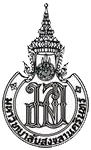 ส่วนงาน ................................................................................................................................. โทร.................... ที่  .................................................................	     วันที่  ..........................................................เรื่อง    ขอรับรองการจัดทำสื่อบทเรียนออนไลน์สำหรับอ่านเรียน	ผู้ช่วยคณบดีฝ่ายการศึกษาตามที่โรงเรียนแพทย์และวิทยาศาสตร์สุขภาพ  ได้สนับสนุนให้อาจารย์และบุคลากรทางการแพทย์จัดทำสื่อการเรียนการสอนออนไลน์ โดยผ่านการรับรองจากสาขาวิชา/ฝ่ายทั้งนี้สาขาวิชา/ฝ่าย.......................................................................... ขอรับรองว่าสื่อบทเรียนออนไลน์สำหรับอ่านเรื่อง....................................................................................................................................................... จัดทำโดย.................................................................................................................................................................เป็นสื่อการเรียนการสอนที่มีเนื้อหาเป็นที่ต้องการของสาขาวิชา/ฝ่าย  ตาม Core knowledge ในการจัดทำสื่อ หัวข้อ................................................................................จึงเรียนมาเพื่อโปรดทราบ** กรุณากรอกข้อความในแบบฟอร์มนี้ **
นำส่งหน่วยนวัตกรรมดิจิตอลเพื่อการเรียนรู้ โรงเรียนแพทย์และวิทยาศาสตร์สุขภาพหนังสือรับรองความเป็นเจ้าของงานลิขสิทธิ์                                                                         วันที่...............................................................ข้าพเจ้า.................................................................................... ขอรับรองว่า ภาพถ่าย ภาพวาด ภาพเคลื่อนไหว วิดีทัศน์ ตาราง และสื่อประกอบอื่นๆ ที่ส่งให้หน่วยนวัตกรรมการดิจิตอลเพื่อการเรียนรู้ โรงเรียนแพทย์และวิทยาศาสตร์สุขภาพใช้ประกอบในสื่อการสอนนี้  เป็นสิ่งที่ข้าพเจ้าได้สร้างสรรค์ขึ้นมาเอง หรือได้รับอนุญาตจากเจ้าของลิขสิทธิ์ ให้ดำเนินการเผยแพร่ได้ (หากมี)ข้าพเจ้าทราบดีว่า เนื้อหาทั้งหมดที่ปรากฏในสื่อการสอนเป็นความรับผิดชอบของข้าพเจ้า หากมีการละเมิดลิขสิทธิ์ ข้าพเจ้ายินยอมรับผิดชอบลงชื่อ..........................................................................        (....................................................................)                                                                              อาจารย์เจ้าของสื่อการสอน** กรุณากรอกข้อความในแบบฟอร์มนี้ **
นำส่งหน่วยนวัตกรรมดิจิตอลเพื่อการเรียนรู้ โรงเรียนแพทย์และวิทยาศาสตร์สุขภาพลงชื่อ………………………………….………….………ลงชื่อ………………………………….……………………  (……………………………….…………………..…….) (……….........................................................….) อาจารย์เจ้าของบทเรียนฯหัวหน้าสาขาวิชา